PresseNOTIZ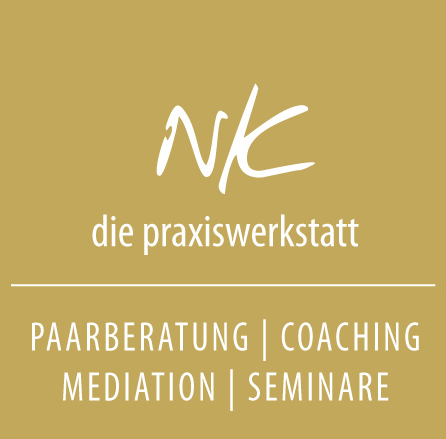 Kreative Impuls-Tage der Praxiswerkstatt Salzburg__________________________________________________________________________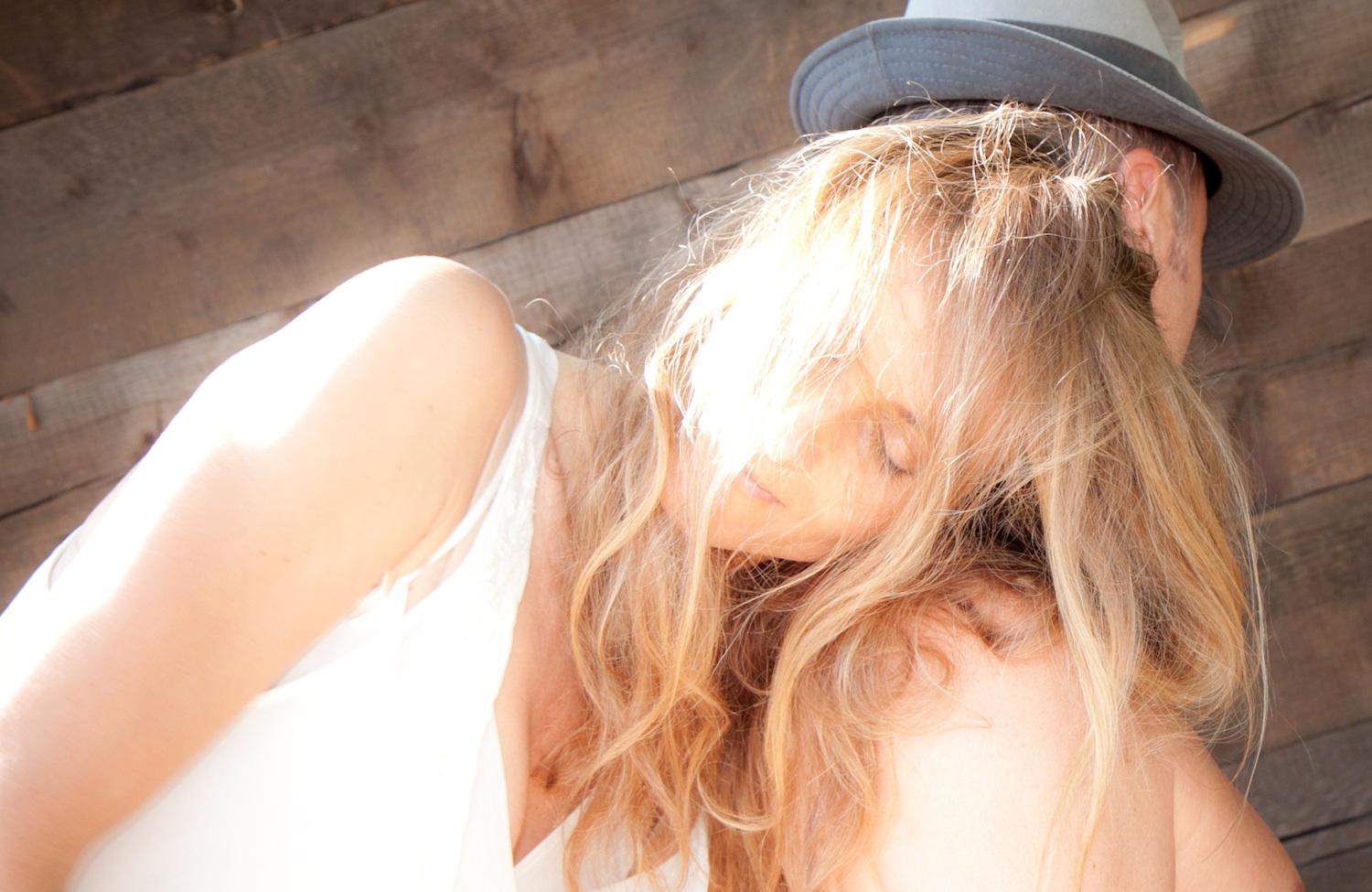 Wenn das Leben weh tut Stürmischen Zeiten kreativ begegnenKrisen in der Partnerschaft, Familienkonflikte, Trennungen, Mobbing am Arbeitsplatz.... immer wieder legt uns das Leben Stolpersteine in den Weg.Impulse, um schwierigen Herausforderungen zu begegnen, finden wir oft außerhalb unserer bekannten Denkgewohnheiten und Verhaltensweisen. Die "Kreativen Impuls-Tage" der Praxiswerkstatt Salzburg bieten dazu mit einer Vielzahl von Themenschwerpunkten inspirierende und lustvolle Workshops, in denen wir unserem ICH eine Stimme geben, unseren Körper neu erleben lernen, und die zeigen, dass uns Krisen auch zu Künstlern machen können. TanzferienRaum zur Entfaltung bieten die Impulstage unter dem Motto "Die Lebendigkeit wagen", mit dem Auftakt ab Oktober 2014 in Salzburg. Lebensfreude, Selbstvertrauen und Gelassenheit können auf kreative Weise gestärkt und neue Energiequellen für unseren Alltag erschlossen werden. Die Kreativ-Workshops mit tanzpädagogischen Bewegungselementen und die kreativen Coaching-Seminare der Praxiswerkstatt bringen neue Kraft und Vitalität und bunte Farbe in den Alltag. Das Besondere an den Veranstaltungen ist unter anderem die innovativ-entspannte Methodik und eine Atmosphäre der Leichtigkeit ermöglicht Raum für inspirierende Begegnungen.Kreative Impuls-Tage werden zu folgenden Themen veranstaltet:Mich bewegen heißt, der Welt etwas von mir erzählenDie heilsame Verbindung von Körper, Bewegung und Tanz Tanzpädagogischer Workshop für Frau und Mann Auftaktveranstaltung der Seminarreihe TanzferienTermin: Sa., 18. Oktober 2014 – 9.00 Uhr bis 20.00 UhrDie Kunst der Lebensarchitekturmutig meinen Weg gehenCoachingworkshop für FrauenTermin: Fr., 7. November 2014 – 15.00 Uhr bis 20.00 Uhr 	  Sa., 8. November 2014 – 09.00 Uhr bis 18.00 UhrEros und die LiebeSinnlichkeit tiefer erfahren und belebenKreativworkshop für PaareTermin: Fr., 21. November 2014 - 09.00 Uhr bis 20.00 Uhr	Sa., 22. November 2014 – 10.00 Uhr bis 18.00 UhrMein inneres Kind und Ich - wild, sprunghaft und lebendigKreativworkshop für Frau und MannTermin: Fr., 28. November 2014 - 09.00 Uhr bis 20.00 Uhr	Sa., 29. November 2014 – 09.00 Uhr bis 20.00 UhrPerfektion – nein danke! Kreativ-inspirative Denkanstöße für mutige FrauenFrauenworkshop Termin: Fr., 5. Dezember 2014 – 15.00 Uhr bis 20.00 Uhr 	Sa., 6. Dezember 2014 – 09.00 Uhr bis 20.00 Uhrin Planung für 2015:Jeder Mensch ist ein GeheimnisUnd wer bin ich?Kreativworkshop für Frau und MannTermin: Fr.,  9. Januar 2015 – 15.00 Uhr bis 20.00 Uhr	Sa., 10. Januar 2015 – 09.00 Uhr bis 20.00 UhrIdentität und der rote Faden unseres LebensMit Mut und Herz zu mir selbst stehenKreativworkshop für Frau und MannTermin: Fr., 23. Januar 2015 – 15.00 Uhr bis 20.00 Uhr	Sa., 24. Januar 2015 – 09.00 Uhr bis 20.00 UhrFrau sein - „Ja, sehr gerne“sich selbst die beste Freundin seinKreativworkshop für FrauenNähere Infos:Praxiswerkstatt Salzburg Tel.: 0662/877118www.praxiswerkstatt.com